2020选修课开课课程信息课程名称：《导游基础文化知识》（在线学习方式）上课教师：经济与管理学院  魏颖职称：讲师学时：24学时学分：1.5在线学习群：1160765657教师联系QQ：363207101在线课程登录指南登录网址智慧职教云https://zjy2.icve.com.cn/portal/login.html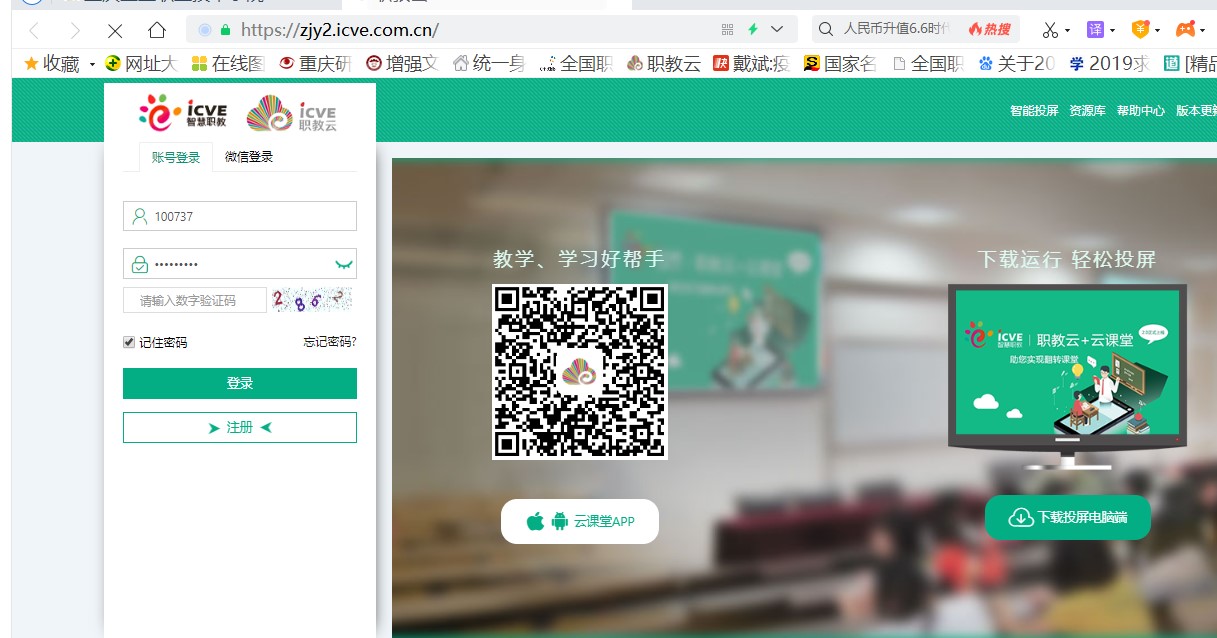 2、输入注册的账号和密码3、加入班课：6393dc 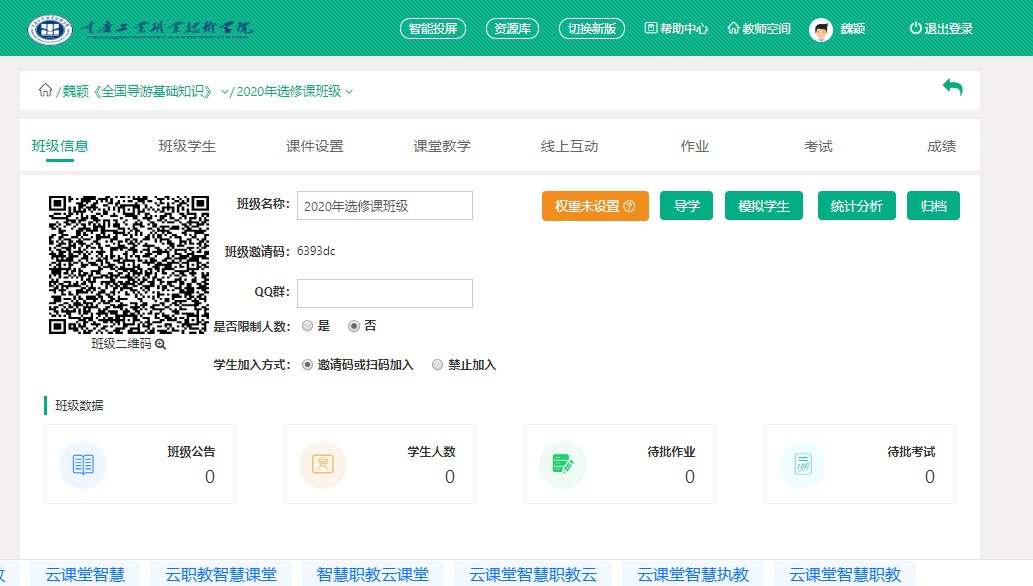 4、进入后点击课程， 课程学习内容包含教学视频、学习资料、作业、讨论等。请大家多关注公告内容，会及时提醒大家该完成的任务。